CÔ VÀ TRÒ LỚP MGL A3 CHÀO MỪNG NGÀY PHỤ NỮ VIỆT NAM 20/10Ngày 20 tháng 10 hàng năm được chọn là ngày thành lập Hội Liên hiệp Phụ nữ Việt Nam, đó là ngày lễ kỷ niệm nhằm tôn vinh phụ nữ Việt Nam. Lớp mẫu giáo lớn A3 đã xây dựng các hoạt động cho trẻ được trải nghiệm phong phú trên các nhóm lớp như: Hoạt động cắm hoa tặng mẹ, kỹ năng làm thiệp, kỹ năng giúp mẹ hái rau nhặt đỗ, làm bánh mì kẹp và các tiết mục văn nghệ sôi nổi…. nhằm giáo dục truyền thống tự hào của phụ nữ Việt Nam, bồi dưỡng giáo dục trẻ lòng yêu thương và biết ơn tới các bà, các mẹ cho các bạn gái. Thông qua các hoạt động trẻ được trải nghiệm, được thỏa sức sáng tạo, chính bản thân trẻ tự tạo ra các sản phẩm đủ màu sắc và đầy cảm xúc tuổi thơ. Qua các hoạt động, được các con hưởng ứng nhiệt tình và đạt kết quả rất tốt. Bạn nào cũng phấn khởi, vui mừng mang những món quà do tự tay mình làm ra để tặng mẹ của mình. Đồng thời rèn kỹ năng sống tự tin, mạnh dạn, hoạt động nhóm tích cực. Điều quan trọng nhất là làm cho trẻ cảm thấy “vui, thích”. Các cô mong rằng qua những hoạt động trong ngày 20/10 như thế này sẽ làm gắn kết thêm tình yêu thương, cho các con hiểu rõ hơn những tình cảm của bà, mẹ dành cho mình.Sau đây là một số hình ảnh chào mừng ngày phụ nữ Việt nam 20/10 của lớp MGL A3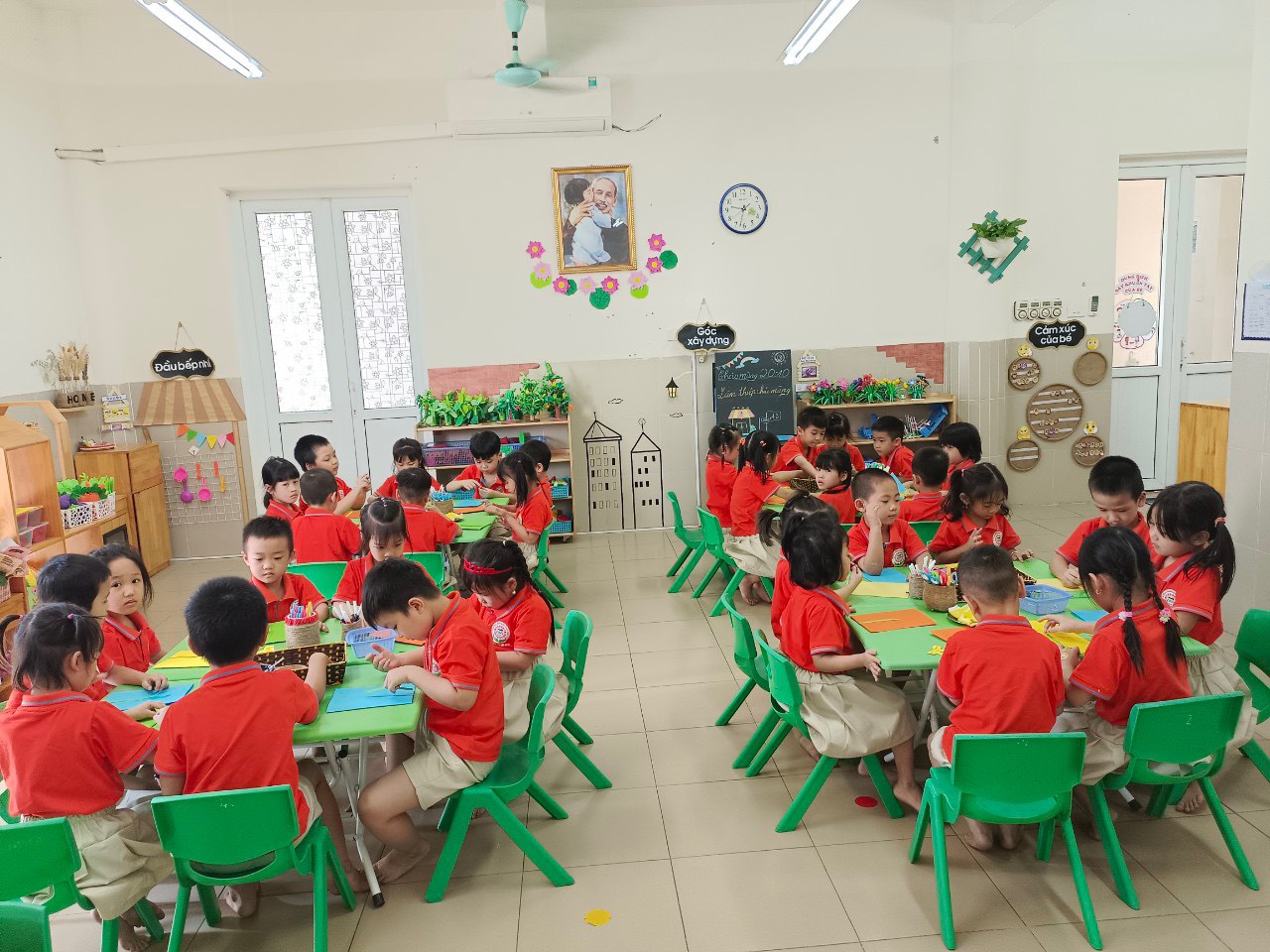 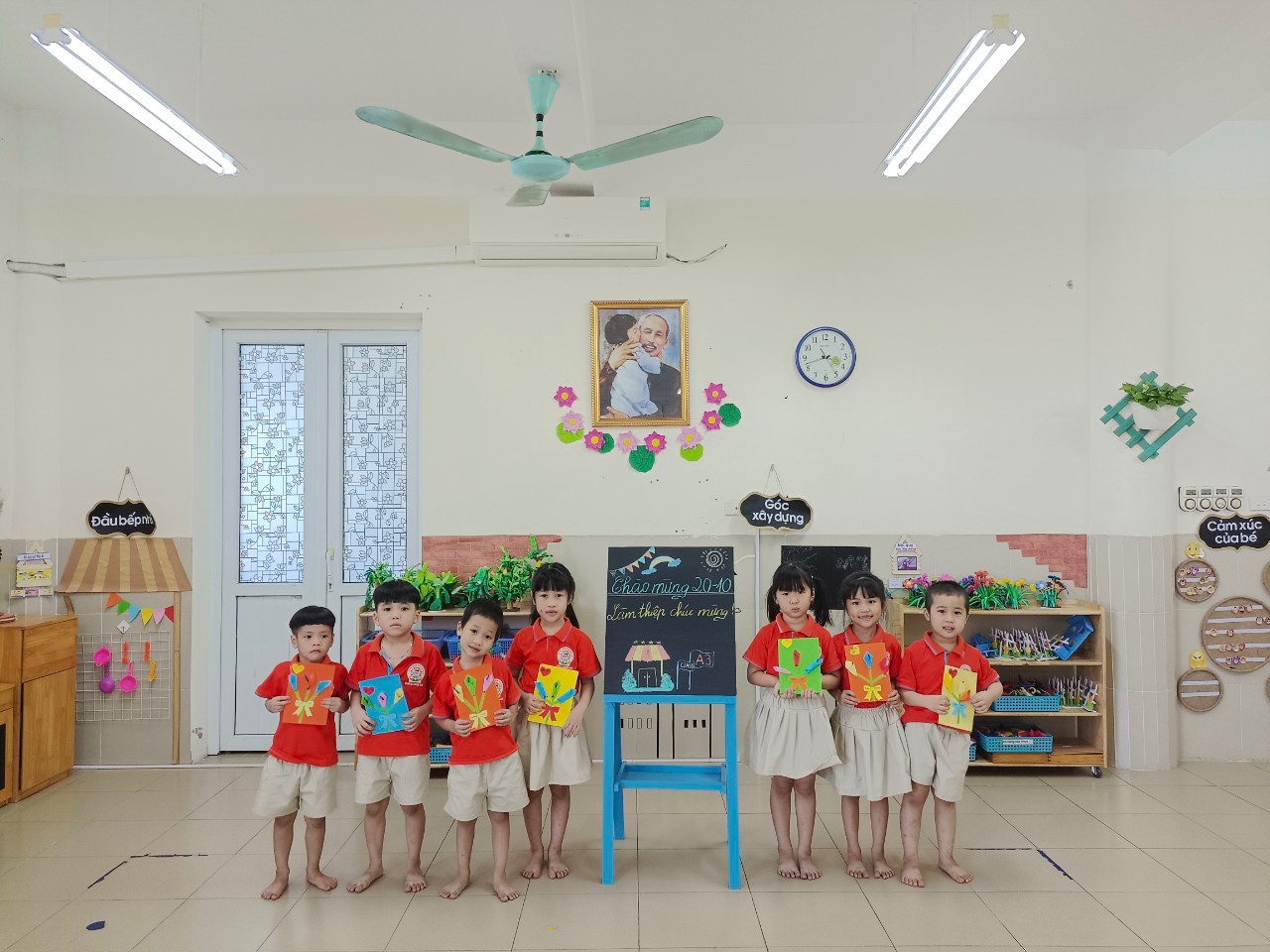 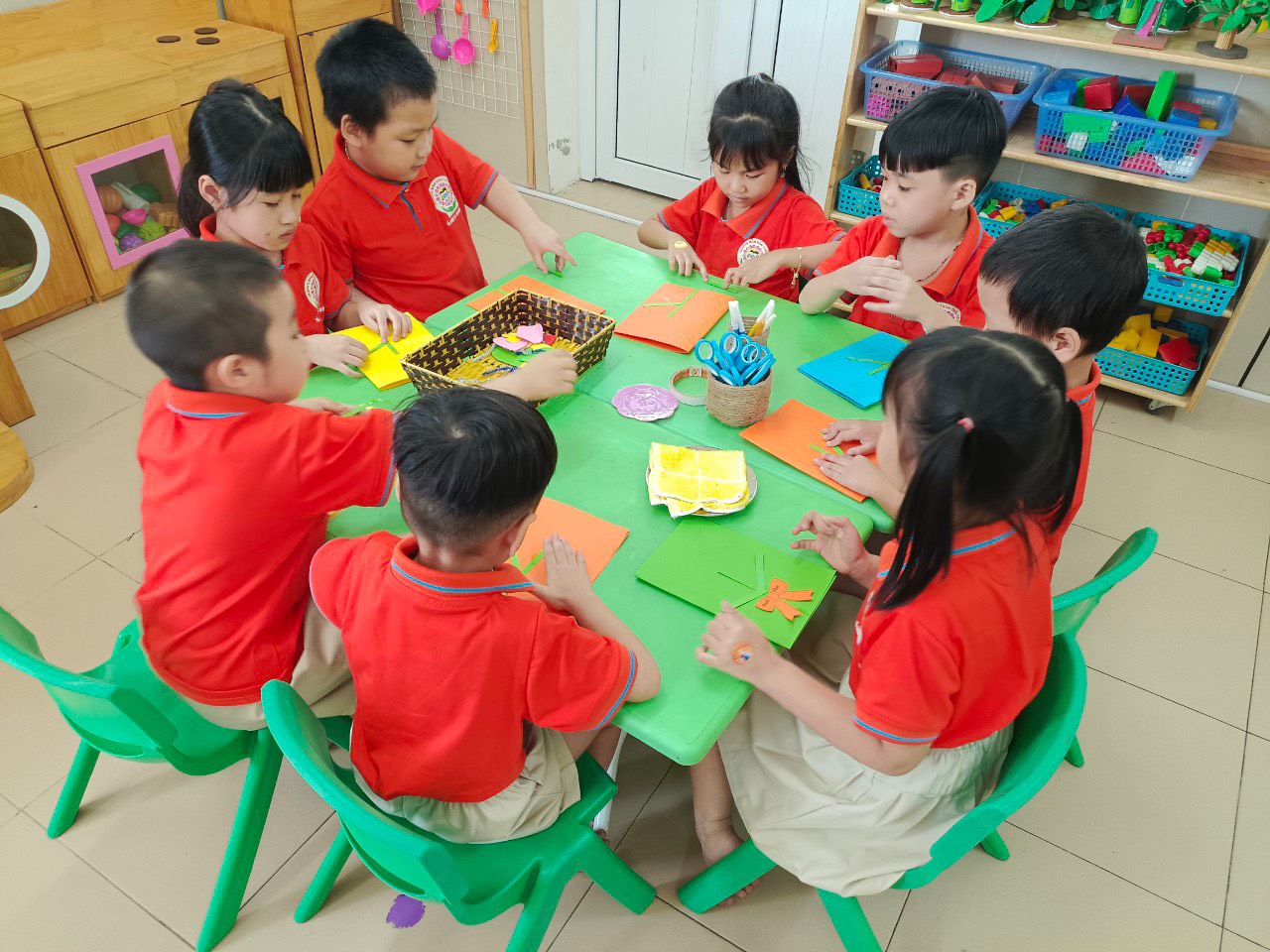 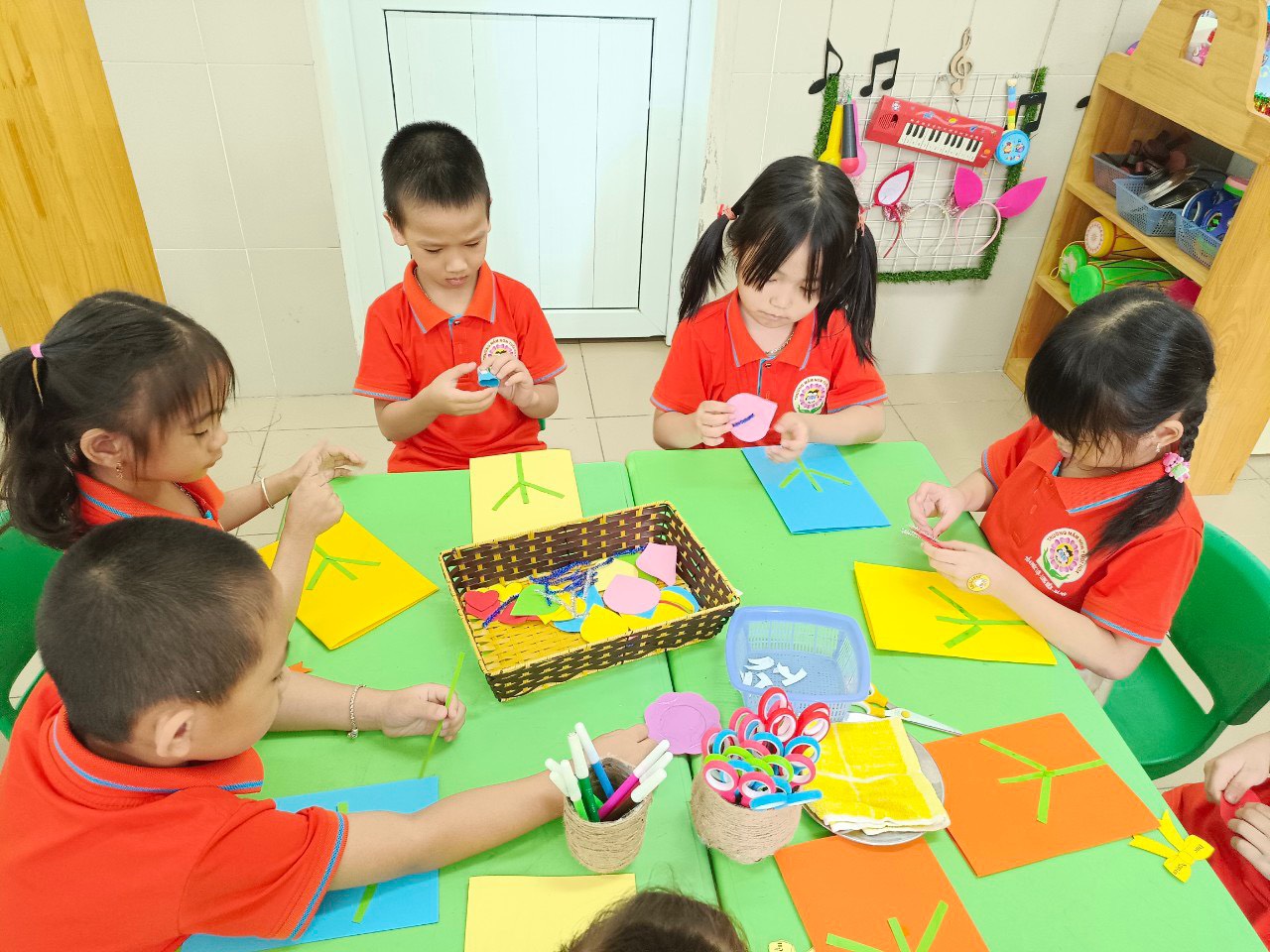 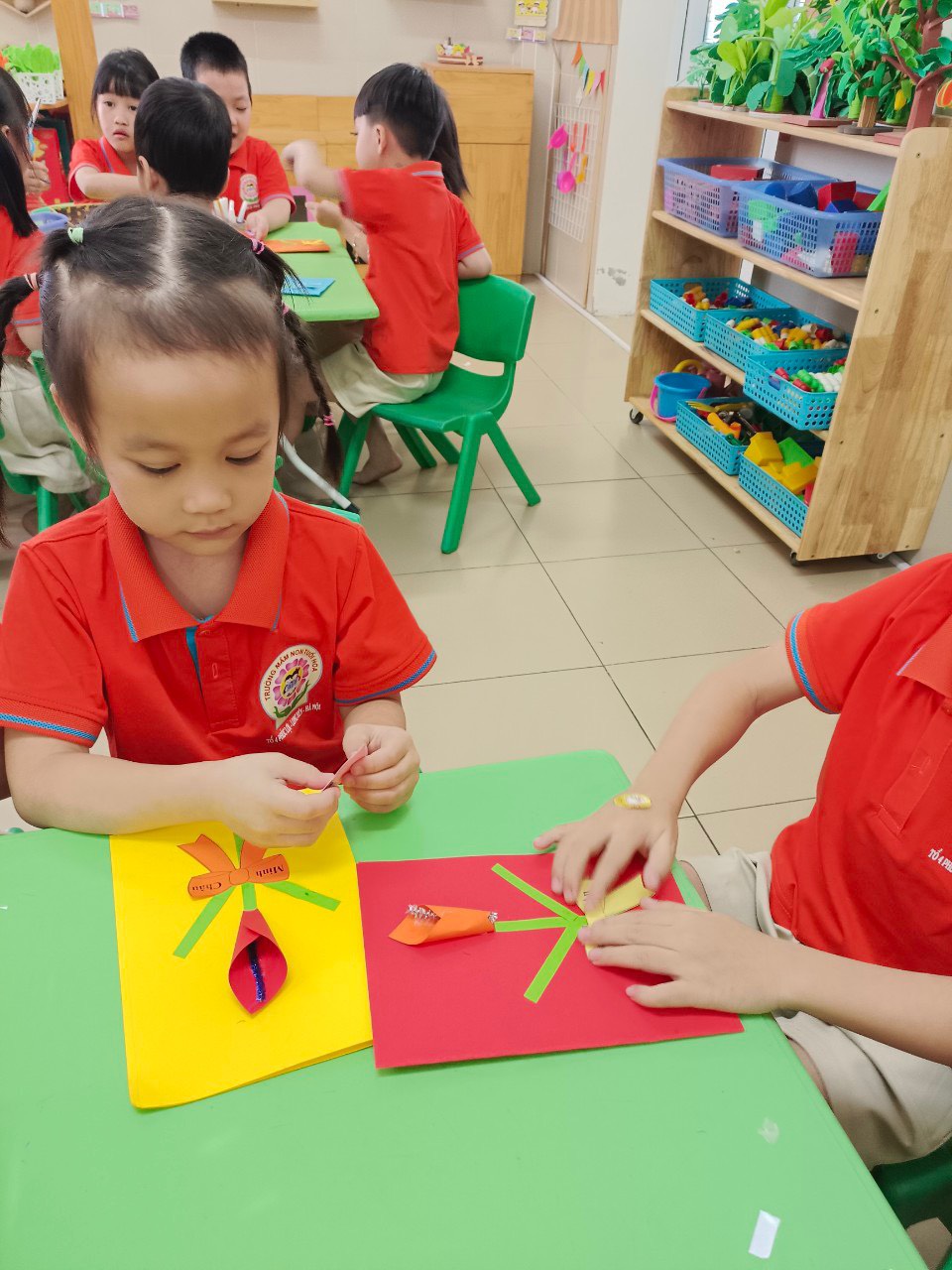 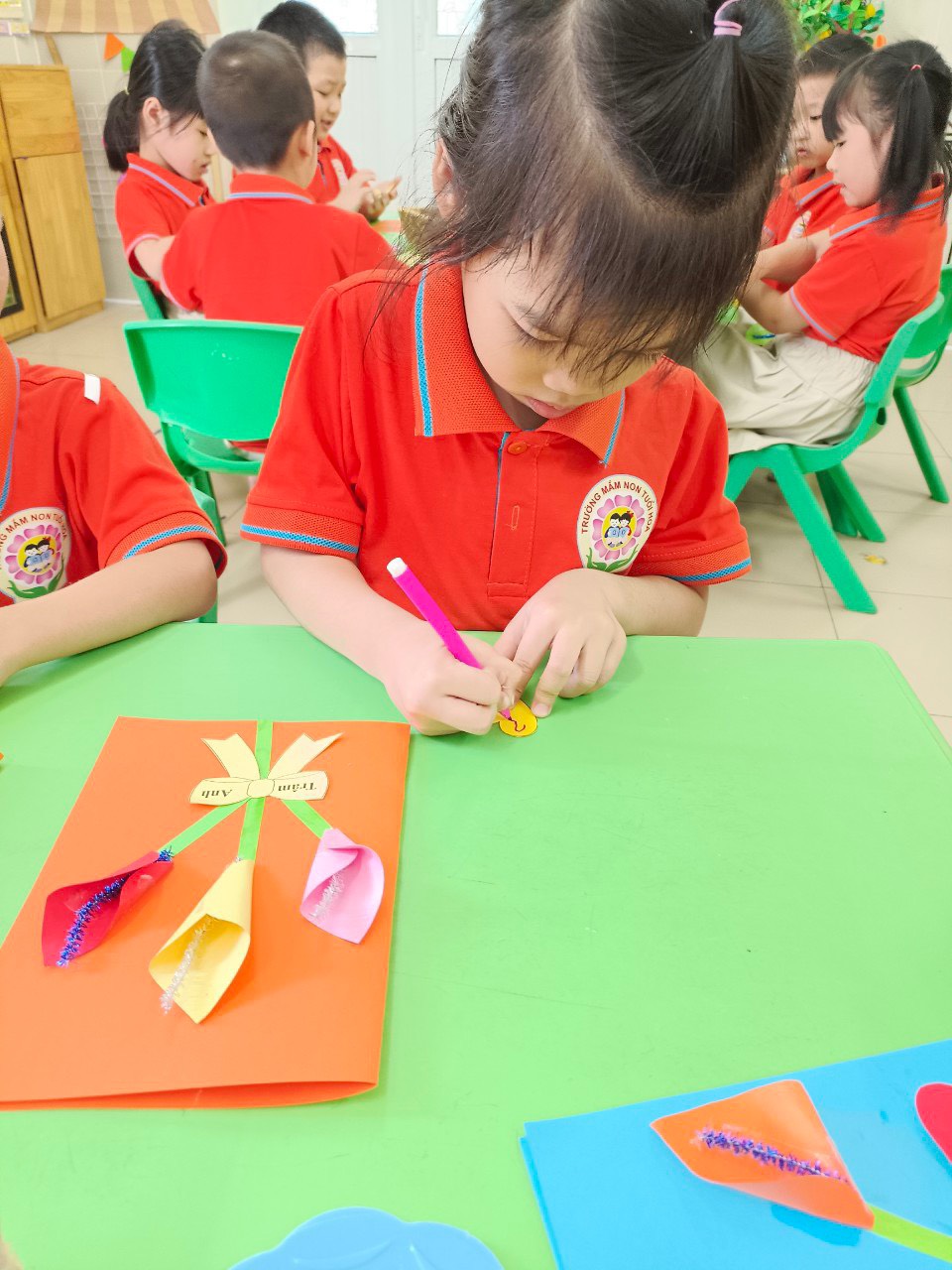 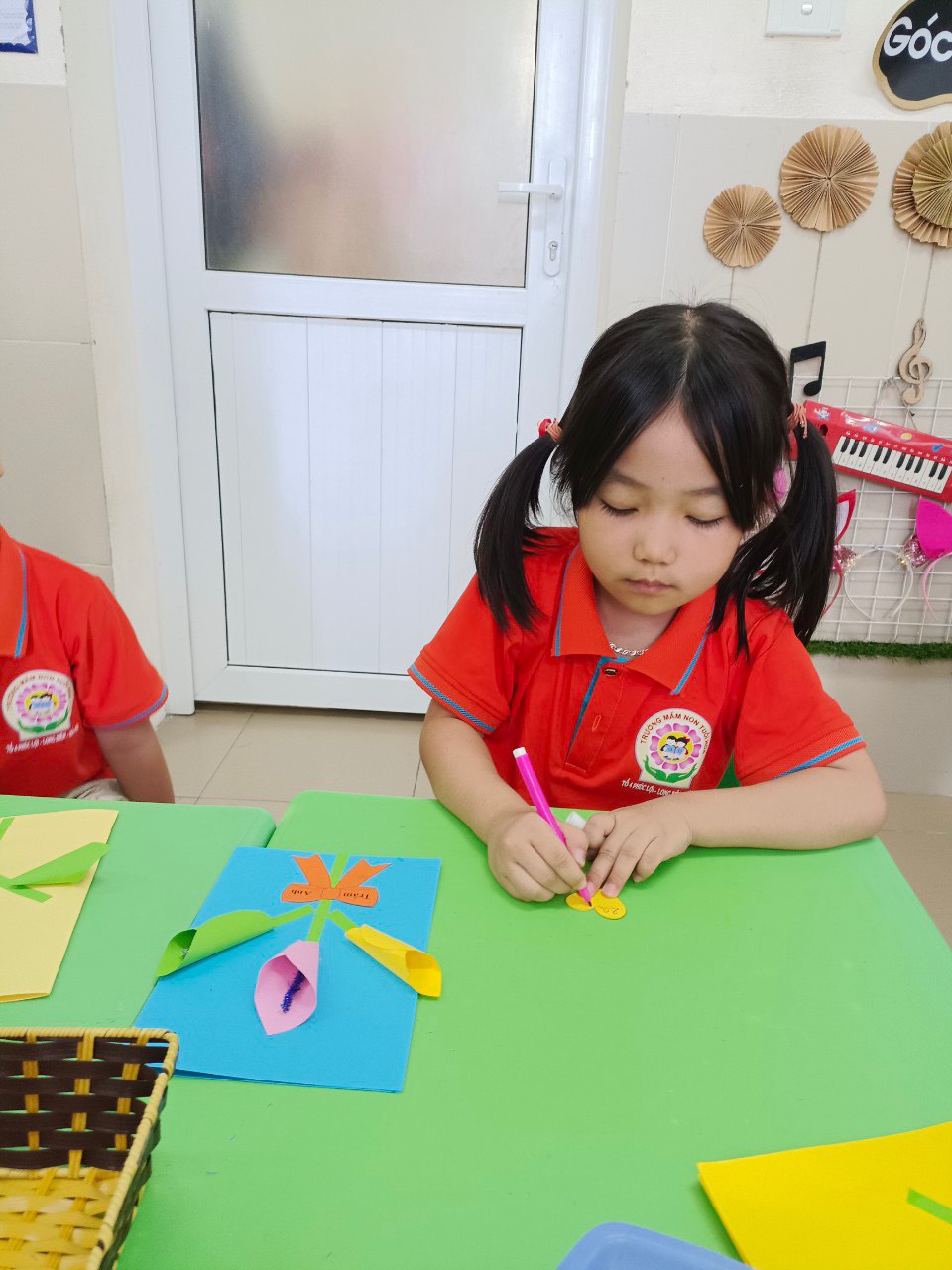 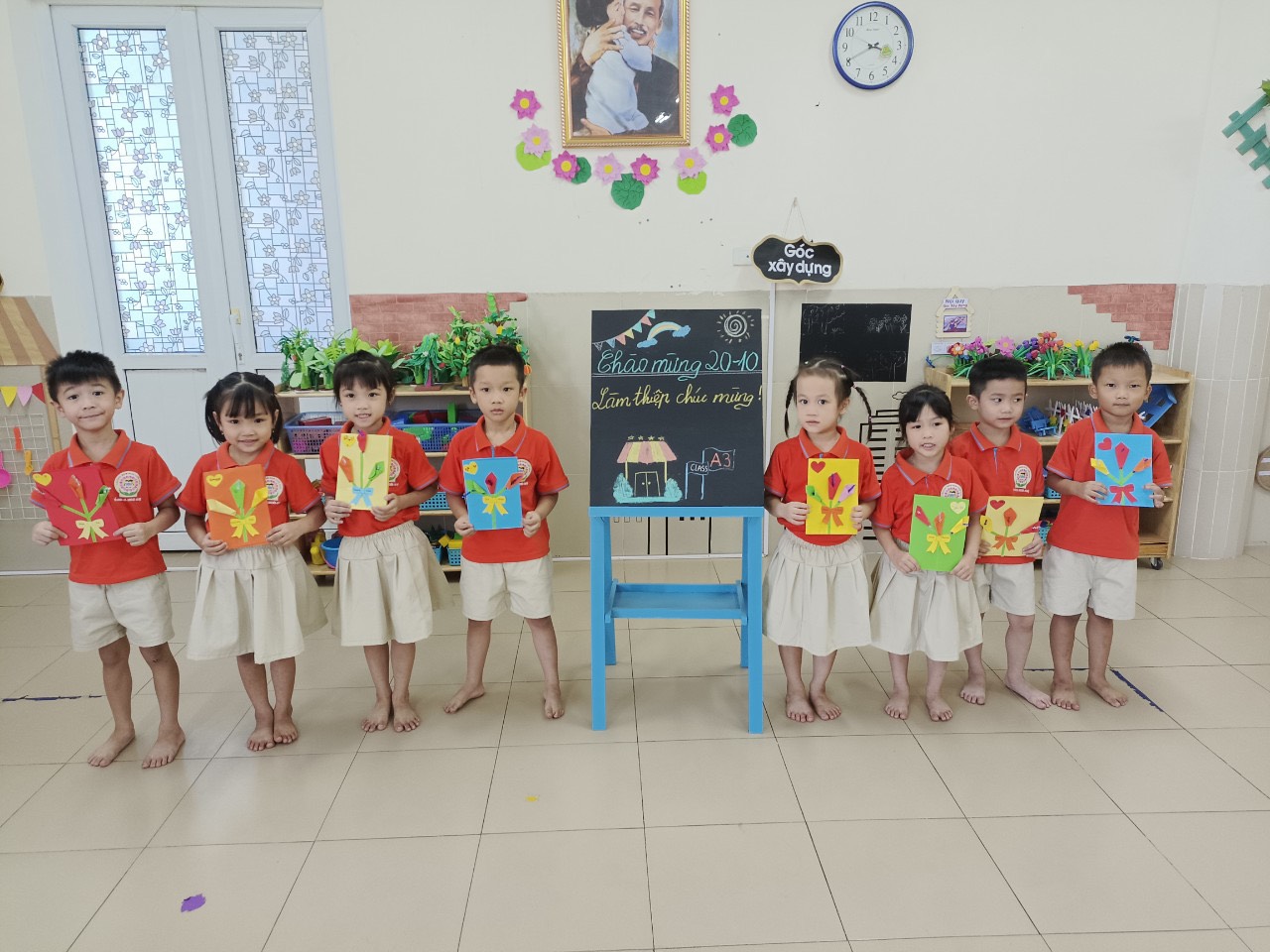 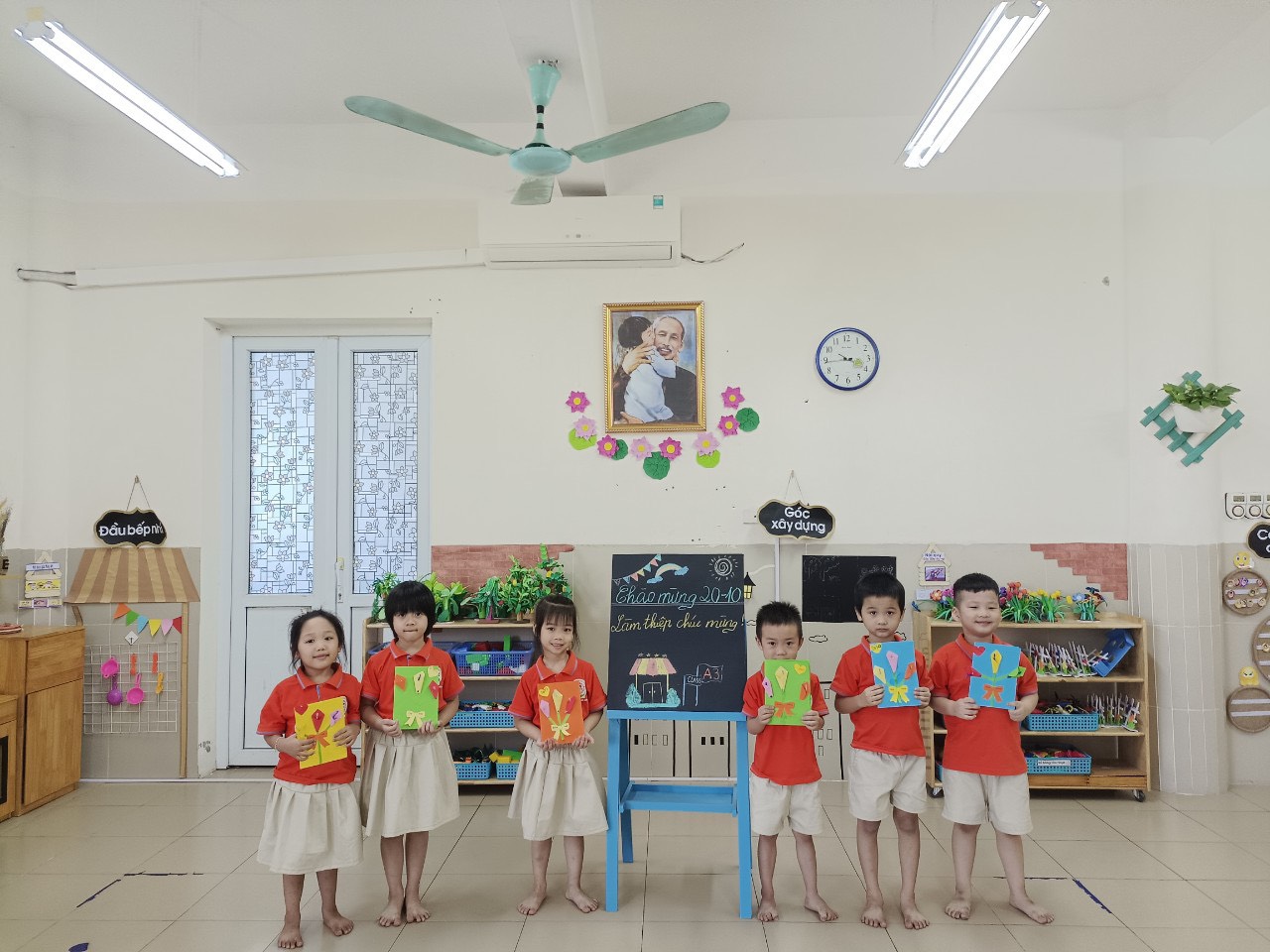 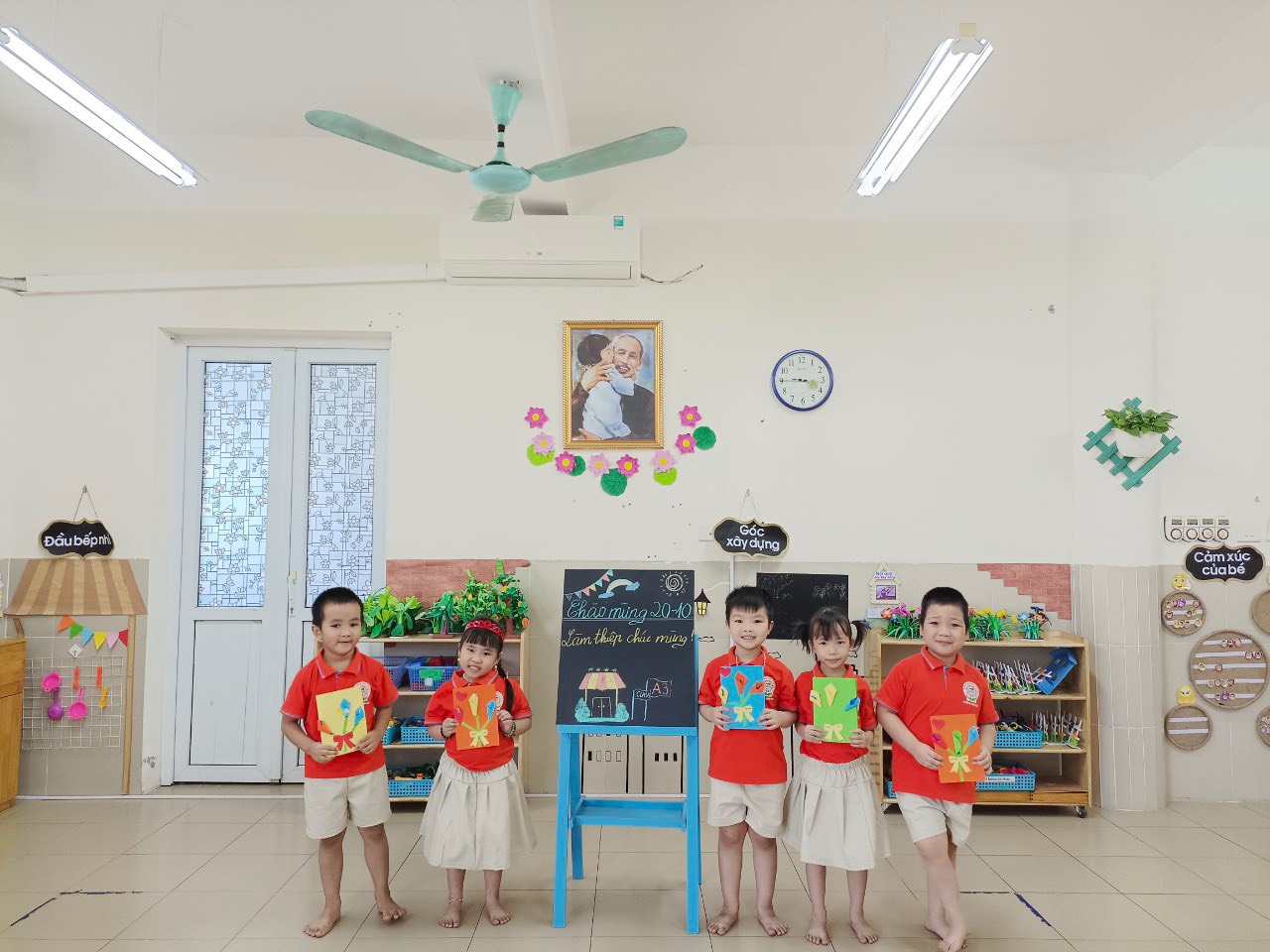 